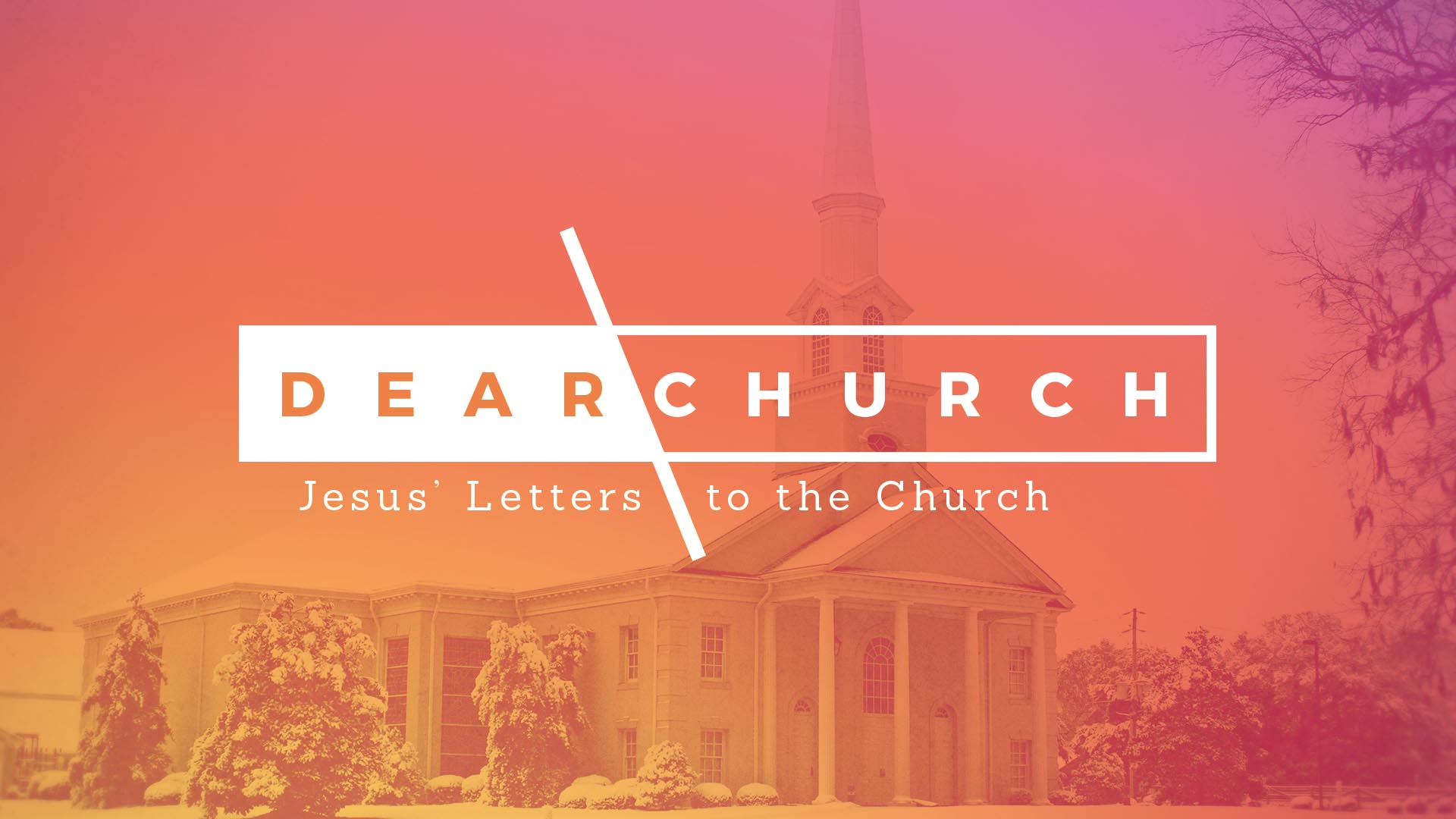 Laodicea – Lukewarm - SolutionRevelation 3:14-22Laodicea was called a _____________________ churchJesus said he’d rather they be ______________ or _____________________They were a church who believed they were ________________________________But Jesus declared they were ___________________, __________________, ______________, & __________________________How well do you take direction and/or correction?__________________________________________________________________________________________There is always the tendency to rely on our own sufficiency and believe we can handle things on our own. God continues to put me in situations where He shows me I am insufficient. I don’t like to be reminded of it, but it is so necessary. My tendency is to want to take care of things myself and not have to depend on someone else. Jesus Christ wants us to depend on Him. When I don’t, I am frustrated and fruitless. When I do, I find it so encouraging and uplifting to see His power in my weakness. He gently reminds me that yes, He is enough. He is sufficient.Jesus Christ alone is our sufficiency. Do you live as if that is true?__________________________________________________________________________________________18 I counsel you to buy from me gold refined in the fire, so you can become rich; and white clothes to wear, so you can cover your shameful nakedness; and salve to put on your eyes, so you can see. What three things does He advise them to “buy” from Him and why?________________________________________________________________________________________________________________________________________________________________________________________________________________________Instead of real gold, they should buy “gold refined by fire.” What does that mean? (Look at Luke 12:21, 1 Timothy 6:17, and James 2:5)__________________________________________________________________________________________Instead of the black garments popular in Laodicea, they were to “buy from Me white garments.” According to Isaiah 61:10, Revelation 7:9-11 and 19:7-8, what does He mean?__________________________________________________________________________________________What is He alluding to with the “eye salve to anoint your eyes so you may see”? (Look also at Acts 26:15-18, 2 Corinthians 4:3-4, and Ephesians 1:18-19.)__________________________________________________________________________________________Is He talking to believers or nonbelievers here? Explain your answer.__________________________________________________________________________________________How can you “buy” gold refined by fire, white garments, and eye salve in the way Christ meant?__________________________________________________________________________________________How does Isaiah 55:1-3 relate to His message to the church at Laodicea?__________________________________________________________________________________________19 Those whom I love I rebuke and discipline. So be earnest and repent. 20 Here I am! I stand at the door and knock. If anyone hears my voice and opens the door, I will come in and eat with that person, and they with me. What are some possible reasons why He interjects “Those whom I love, I reprove and discipline” at this point in the letter? How is it related to what He was just saying and is about to say?__________________________________________________________________________________________Is Revelation 3:20 a gospel invitation to come to Christ or an invitation to intimate fellowship with Him? Is this verse directed to an individual or to the church; to unbelievers or believers or both? Explain.__________________________________________________________________________________________What does Jesus mean that He “will dine (or eat) with him, and he with Me”?__________________________________________________________________________________________How do reproof and discipline play a role in loving someone? (See also Hebrews 12:6-11.)__________________________________________________________________________________________In Revelation 3:19, why is it necessary for them to be “zealous” (NASB) or “earnest” (NIV) along with repentance in their situation?__________________________________________________________________________________________21 To the one who is victorious, I will give the right to sit with me on my throne, just as I was victorious and sat down with my Father on his throne. 22 Whoever has ears, let them hear what the Spirit says to the churches.” What does it mean that the overcomer (or believer) will sit down with Him on His throne? (See also Luke 22:28-30, Romans 8:16-17, and Revelation 20:4-6.)